AS_IACUC 動物實驗計畫書填寫說明個人資料：各類人員之基本資料、聯絡方式必須完整詳實填寫。1.1 務必提供聯絡人資訊。(非計劃主持人)1.2 實驗操作人員：必須羅列擬操作之實驗步驟與其相關經驗。請參用小幫手工作表。1.3 如實驗步驟為存活手術，另必須說明執行人員相關經驗的量化指標。例如術後動物存活率，成功率及執行人員操作經驗。(範例一)動物物種：2.1 品系名：實驗動物如為基因改造(Genetic Modified, GM)，其品系名稱必須足以辨識改造之基因及遺傳背景，可填寫依命名規則之全名或通用的俗名。(範例二之一)2.2 如有2種以上GM品系進行交配，須以分號分隔基因並應依前述規則書明。(範例二之二)2.3 飼養場所：請使用下拉式選單。相同品系小鼠如為「分別獨立飼養」於多個場所，請個別列出；如為「同批小鼠，先後飼養」於多個場所，則總隻數填寫於主要飼養場所，其他設施則填寫“1”。 (範例三)2.4 取得方法及來源：預計使用之動物品系必須敘明動物取得之方法及來源。如已持有相關證明文件應上傳至附件區(見本說明5.6)備查。(範例四)危險性實驗：依執行計劃需求填寫相關欄位。3.1 如涉及使用生物危險或感染性物質者，必須上傳本院生物安全會(IBC)之生物實驗安全審核同意書文件。如生安會尚未完成審核程序，應於附件區(見本說明5.6)先上傳收件證明暫代。IACUC發給動物實驗核准執行同意函前，必須補正生物實驗安全審核同意書。3.2 如在動物上施用任何由人體採集得來之檢體，必須上傳本院醫學研究倫理委員會(IRB) 審核結果通知文件。如IRB尚未完成審核程序，應於附件區(見5.6說明)先上傳收件證明暫代。IACUC發給動物實驗核准執行同意函前，必須補正IRB審核結果通知文件。3.3 選取細胞株類型並填寫細胞株名稱。經費來源：選取合適經費類型及來源，並且提供經費起始及結束日期。注意，科技部自111年7月27日已改制為國家科學及技術委員會(國科會，NSTC)Protocol內容5.1合理性5.1.1實驗緣由a~c：依計劃性質填寫。5.1.2實驗緣由d：請依下列分項步驟敘述擬使用動物數量之計算依據(範例五)。(i) 各實驗之目的與方法；(ii) 使用「動物實驗樣本數（N值）試算工具」，依試算所得n值估算各實驗所需動物量(網址 https://mouse.imb.sinica.edu.tw/IACUCEP/samplesizecal.action)；(iii) 依品系列出完成所有實驗所需的總量。(iv) 如總量為多年計劃，請除以計畫年數以計算每年使用量。5.2操作內容：5.2.1建置實驗步驟清單 使用依本說明1.2建置之小幫手工作表。依以下流程，a.點選”新增”b.填寫Procedure Detail(見下方5.2.2及5.2.3說明)c.點選”存檔”d.點選”操作內容”，重複a~d，依序建置完整實驗步驟清單。5.2.2填寫實驗步驟之Procedure Detail 應注意以下事項：(i)選取適合的步驟類別。(ii)填寫步驟名稱並編列不重複之序號。(iii)選取使用於此步驟的物種(下拉式選單)。(iv)選取疼痛等級(下拉式選單)。如疼痛等級屬E級，必須諮詢獸醫師，並填寫”Alternative Search文獻”一節或上傳附件。(見5.3說明)(v)操作場所(下拉式選單)。如操作場所為實驗室或其他，必須填寫場地所屬單位/房舍名稱/房間號碼。5.2.3填寫操作步驟說明分頁與其他分頁 顯示在Procedure Detail下方，主要有操作步驟說明分頁，以及由系統依其所屬的步驟類別自動帶出其他對應分頁，計有麻醉、其他未列藥物、手術操作者、手術時期之護理。5.2.3.1操作步驟說明分頁：操作步驟說明中各子項，務必以文字盡可能完整敘述。如無，則請填無。欄位切勿空白。操作步驟內容 比照一般文獻實驗方法的敘述列舉此實驗步驟對動物健康與行為可能產生之異常請說明此操作步驟後續之觀察提前犧牲動物之判定標準為何？(臨床或行為上)針對此一步驟是否有特別之動物照養需求？若勾無，省略後續問題提醒：實驗步驟具潛在嚴重影響動物福祉，如腫瘤接種試驗等，必須加強(iii)子項觀察與照護細節 (範例六)，以及加強(iv)子項提前犧牲之人道終點判定標準(範例七) 。5.2.3.2手術操作者分頁 必須填寫手術操作者欄位。5.2.3.3麻醉分頁 必須填寫麻醉操作者、術中監控因子、麻醉藥物等欄位。5.2.3.4手術時期之護理 必須填寫止痛藥劑、手術中之監控因子、術後監護等欄位。5.2.3.5其他未列藥物 依實際狀況填寫5.3 Alternative Search文件：實驗步驟之疼痛等級分類為E者，必須：(1) 填寫所諮詢之獸醫師姓名；(2) 進行Alternative Search文獻搜尋；(3)填具文獻資訊或於附件一節上傳文獻PDF檔。5.4 Procedure關連Relationship：具兩個以上實驗步驟，須說明各步驟之施行順序與時機。如已用小幫手工作表為步驟編號，則可以編號表示。若彼此獨立，請填"無"。5.5安樂死：選取物種安樂死方式施打方式及劑量。5.6 Attachments附件：文件上傳區。可依需求上傳相關文件裨利委員審查，如N值試算結果、繁殖計畫試算表、實驗動物繁殖表、IBC審核同意書、IRB審核結果通知文件等。操作規範 務必完成系統自動帶出之必讀項目。簽署同意頁 閱讀IACUC訂定之必讀文字並勾選同意退件原因 系統記錄先前退件原因，做為重新送件之修正參考。送出前檢查 系統協助工具，列出必須完成但未完成的項目。送出申請案 系統功能鍵。送出申請案後系統即時自動寄發之通知信即為”送件證明”。預覽列印 系統功能鍵，將於系統中Protocol內容轉換成PDF檔案。歷史紀錄 系統功能鍵，顯示本Protocol所有歷史紀錄與系統發信紀錄。小幫手工作表 (內嵌式Excel表格，請自行利用)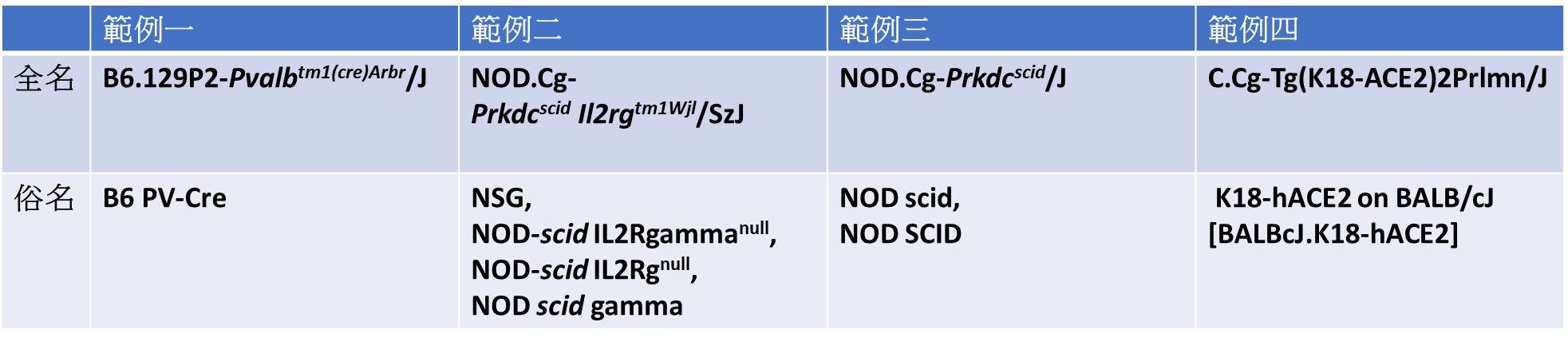 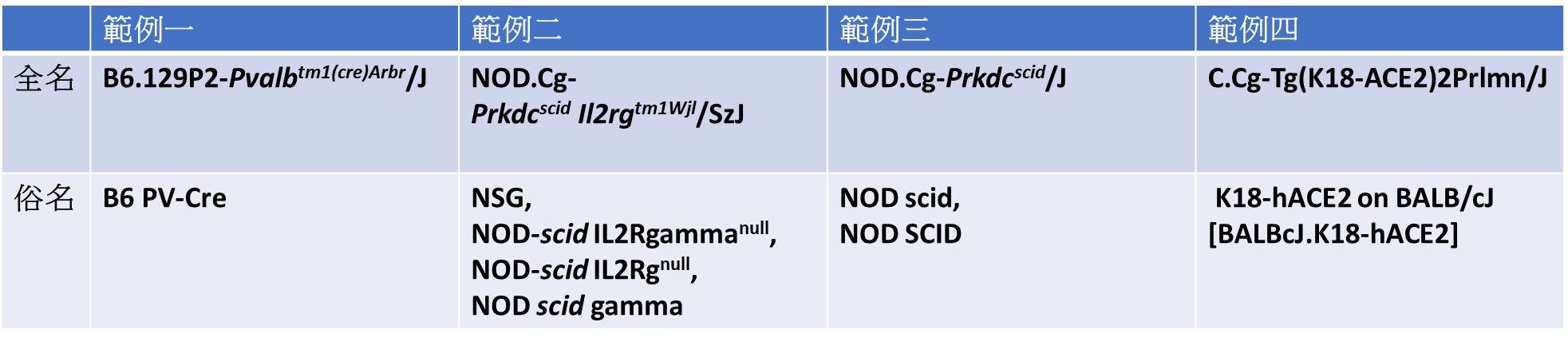 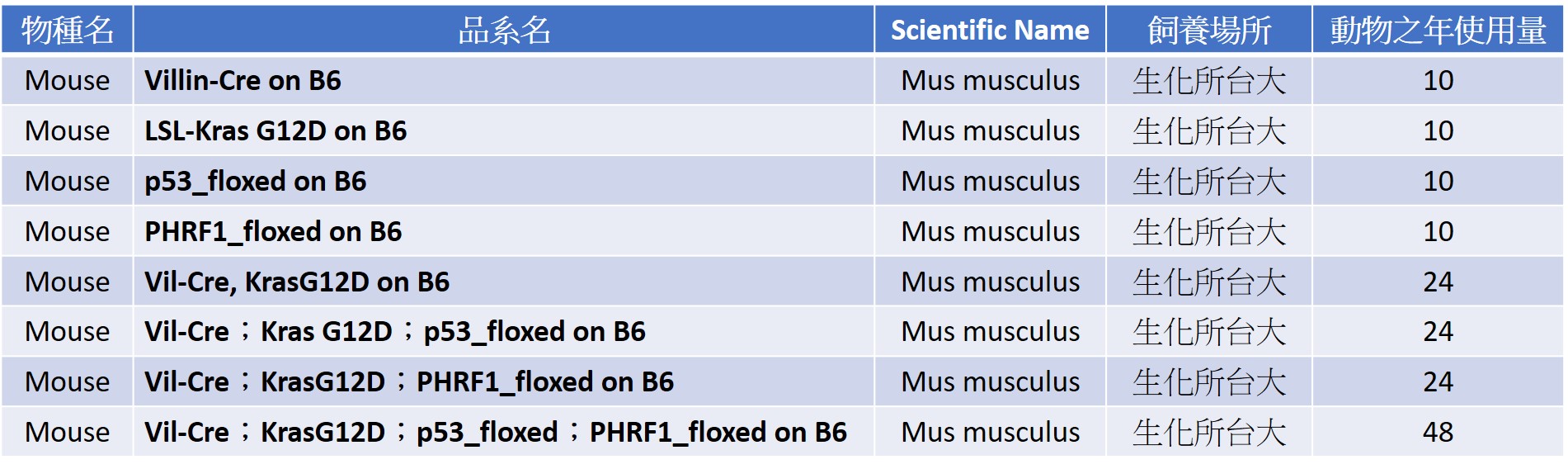 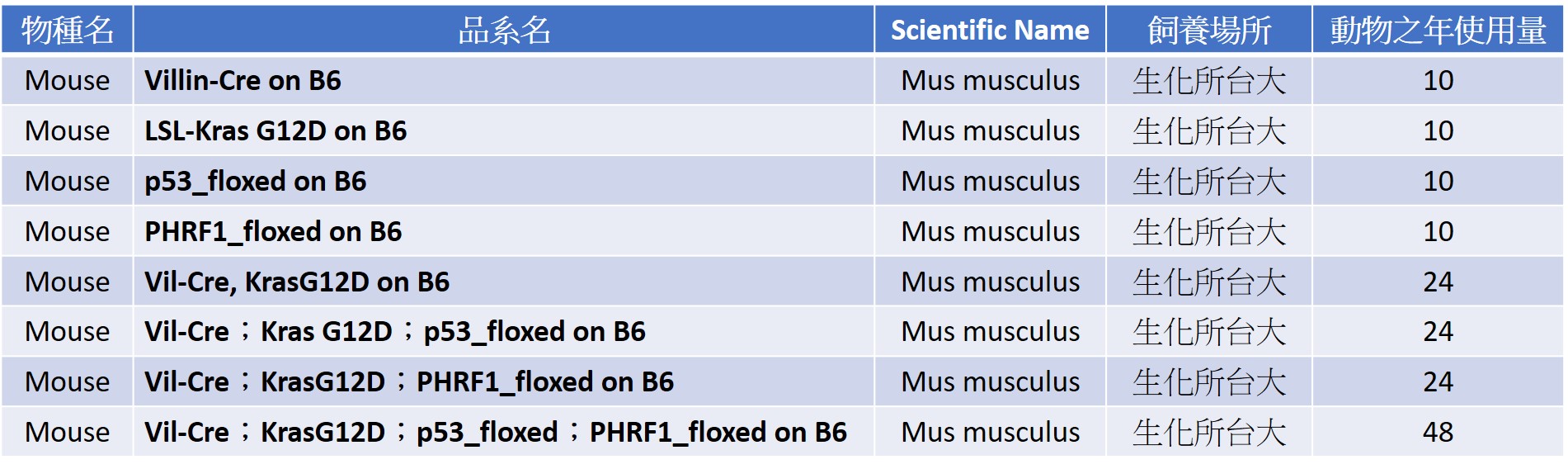 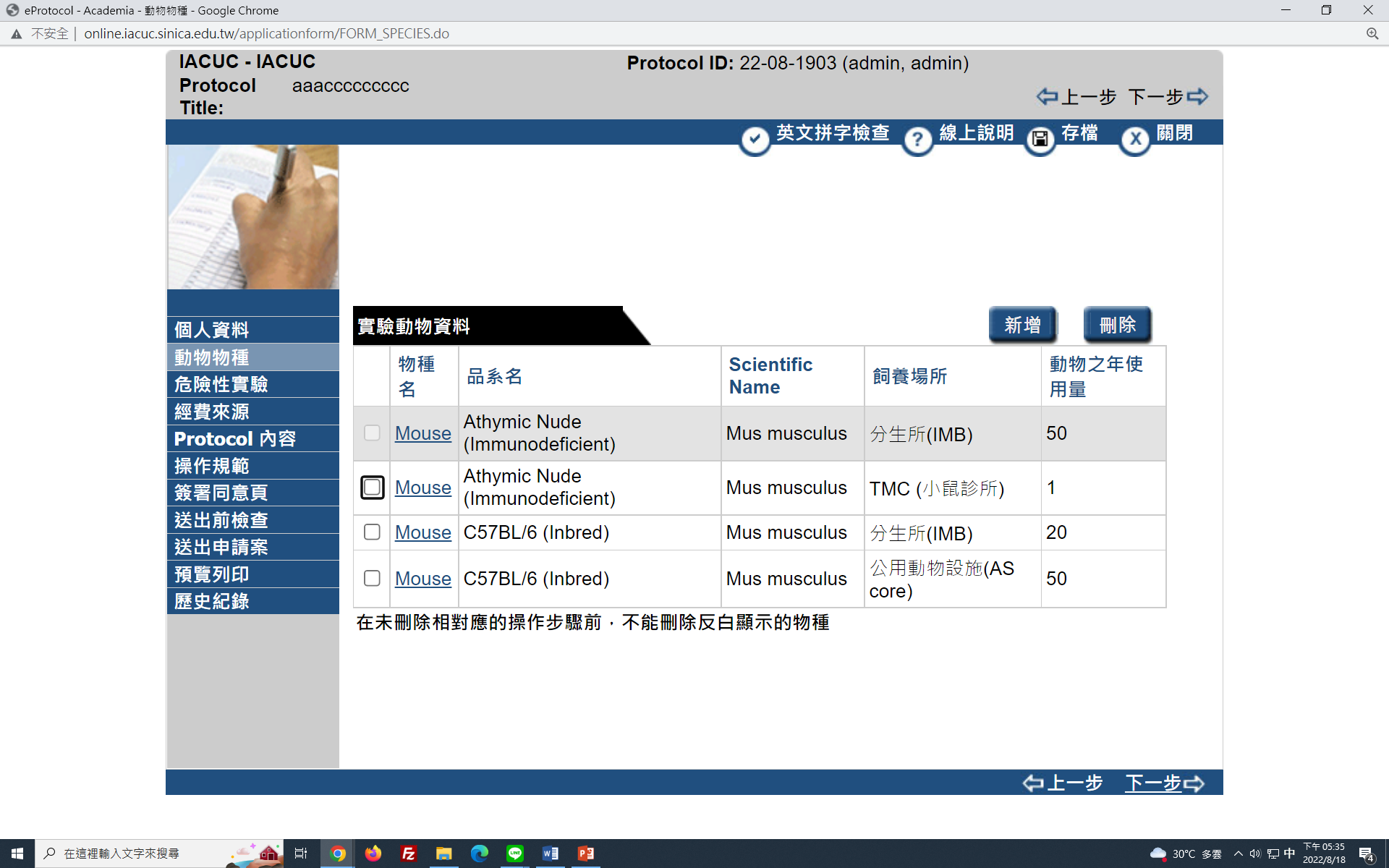 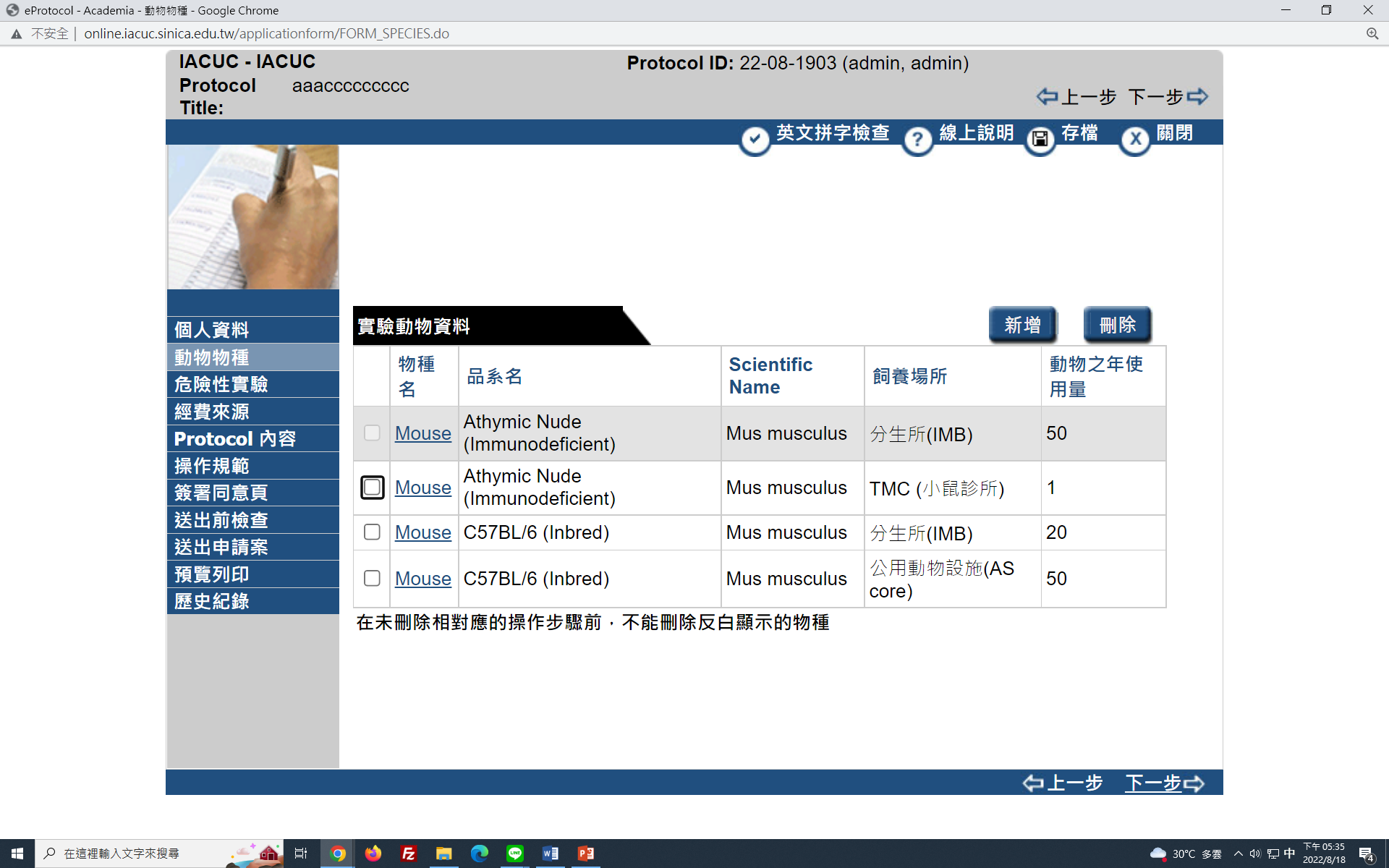 